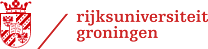 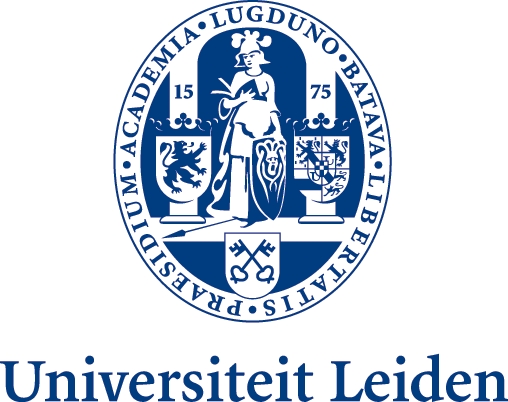 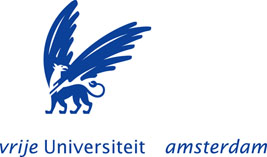 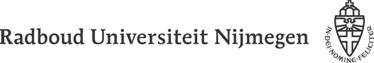 TRADE MARK LAW INSTITUTELeiden-Nijmegen-Groningen-Amsterdam3rd TLI SYMPOSIUMTRADE MARK USE ON THE INTERNET9-10 March 2012Faculty of Law, Radboud University of NijmegenPROGRAMMEFriday, 9 March 201213.30	Registration and coffee 14:00	Welcome and Information on Trademark Law InstituteProf. Antoon Quaedvlieg, Trademark Law Institute (Nijmegen)Aim of the Conference & Approach14:15	Part 1: 	Confusion after GoogleChair: 	Prof. Charles Gielen, Trademark Law Institute (Groningen)	14:15 	Introduction I. Liability of Providers and operators of electronic market places. Ebay/l’Oréal		Prof. Matthias Leistner, Rheinische Friedrich-Wilhelms-Universität Bonn 14:40 	Introduction II. Google France: ‘vagueness’ vs ads which users ‘erroneously perceive as emanating from the proprietor’ 	Prof. Paul Torremans, University of Nottingham15:00 	Discussion16:00	Coffee Break16:15	Part 2: 	Goodwill Protection and Online UseChair:	Prof. Antoon Quaedvlieg, Trademark Law Institute (Nijmegen)	16:15 	Introduction I. “Goodwill online”: (l’Oréal – Google -) InterfloraJudge Robin Jacob16:40 	Introduction II. Dilution and degeneration in online environments 	Prof. Dirk Visser, Trademark Law Institute (Leiden) 17:00 	Discussion18:00	Summary and conclusion 20:00	Conference DinnerSaturday,  10 March 20129:00	Part 3: 	ExceptionsChair:	Prof. Martin Senftleben, Trademark Law Institute (Amsterdam, Free University)9:00 	Introduction I. Confusion, Essential Function, Function Theory		Prof. Tobias Cohen Jehoram, Erasmus University Rotterdam	9:25	Introduction II. External exceptions: Comparative advertising, freedom of speech, fair use	Prof. Ansgar Ohly, University of Bayreuth	9:45 	Discussion10:30	Coffee Break10:45 	Part 4:  	Unfair Competition and Liability Issues Chair:	Prof. Dirk Visser, University of Leiden 10:45	Introduction I. Can 10bis Paris Convention, UCP Directive supplement TM protection? 		Prof Anselm Kamperman Sanders, Maastricht University11:05 	Introduction II. (subject still to be established)	Prof Wushuang HUANG, East China University of Political Science and Law, Shanghai	11:25 	Discussion12:15	Conclusion and summary of main results12:45	Closing and Information on Future ProjectsProf. Charles Gielen, Trademark Law Institute (Groningen)13:00 	Conference Closing Lunch